Recommended reading on 
family and whānau violenceTop five reads 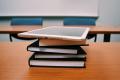 UN Women (2016)
Package of essentials for addressing violence against women
Concise, user-friendly briefs:10 essentials for addressing violence against women10 essentials for prevention of violence against women10 essentials for service provision to survivors of violence against womenEnding violence against women key reference documentsKruger, T., and others (2004)
Transforming whānau violence: A conceptual framework
Wellington: Second Māori Taskforce on Whānau Violence.
An updated version of the report from the former Second Māori Taskforce on Whānau Violence.Family Violence Death Review Committee reports
The focus of the Family Violence Death Review Committee (FVDRC) is to reduce family violence deaths by: reviewing and reporting family violence deaths to the Health Quality & Safety Commission and developing strategies to reduce family violence.Response based practice (website)
The Centre for Response Based Practice aims to provide and promote socially just and effective responses to violence and other forms of oppression and adversity. Areas of interest include:Close analysis of interaction, especially in cases of violenceLanguage in colonial discourse and in therapyThe functional links between colonialism and western mental health traditionsDeveloping effective responses to violence through therapy, research advocacy and analysisBrief, systemic, collaborative, feminist, and other social justice informed therapiesCountering academic and professional views of victims and perpetrators of violence that are too monadic (individualistic and psychological) and lack appreciation of social interaction and social context.Fanslow, J. (2005)
Beyond zero tolerance: Key issues and future directions for family violence work in New Zealand
Wellington: Families Commission.Definitions 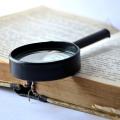 Ministry of Women's Affairs (2013)
Current thinking on primary prevention of violence against women
Wellington: Ministry of Women's Affairs.
Provides a list of commonly used definitions of different kinds of violence 
(page 15 onwards).For definitions from a Māori worldview, see Conceptual models: Tangata whenua, in particular:
Kruger, T., and others (2004)
Transforming whānau violence: A conceptual framework
Wellington Second Māori Taskforce on Whānau Violence.
An updated version of the report from the former Second Māori Taskforce on Whānau Violence.Pihama, L., Te Nana, R., Cameron, N., Smith, C., Reid, J., & Southey, K. (2016)
Māori cultural definitions of sexual violence
Sexual Abuse in Australia and New Zealand, 7(1), 43-51.Statistics 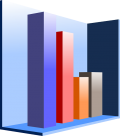 This section includes a range of sources for statistics on how widespread violence is in New Zealand and internationally. It includes data on different types of violence, fatalities and rates of violence for specific groups and communities (where available).OverviewAotearoa New ZealandNew Zealand Family Violence Clearinghouse
Data summaries
A collation of New Zealand family violence statistics from government and non-government agencies and research studies, updated annually.New Zealand Family Violence Clearinghouse
Family violence statistics (webpage)
This page on the NZFVC website provides links to a range of New Zealand sources of statistics on family and whānau violence.Family Violence Death Review Committee (2014)
Fourth annual report
Wellington: Health Quality and Safety Commission.
Includes in-depth statistical analysis of family violence homicides between 2009 and 2012.Gulliver, P., & Fanslow, J. L. (2013)
Family violence indicators: Can administrative data sets be used to measure trends in family violence in New Zealand?
Wellington: Superu.
Includes recommendations for improving data collection systems in New Zealand.Lievore, D., Mayhew, P., & Mossman, E. (2007)
The scale and nature of family violence in New Zealand: A review and evaluation of knowledge
Wellington: Ministry of Social Development.InternationalSee the Family violence statistics - international resources webpage for international data.Child abuseAotearoa New ZealandConnolly, M., & Doolan, M. (2007)
Lives cut short: Child death by maltreatment
Wellington: Dunmore Publishing.Lievore, D., Mayhew, P., & Mossman, E. (2007)
The scale and nature of family violence in New Zealand: A review and evaluation of knowledge
Wellington: Ministry of Social Development.InternationalUNICEF (2014)
Hidden in plain sight: A statistical analysis of violence against children
New York: UNICEF.Intimate partner violence – VictimisationAotearoa New ZealandFanslow, J. L., & Robinson, E. M. (2011)
Sticks, stones, or words? Counting the prevalence of different types of intimate partner violence reported by New Zealand women
Journal of Aggression, Maltreatment & Trauma, 20, 741–759.Fanslow, J. L., Robinson, E. M., Crengle, S., & Perese, L. (2010)
Juxtaposing beliefs and reality: Prevalence rates of intimate partner violence and attitudes to violence and gender roles by New Zealand women
Violence Against Women, 16, 812‐831.Fanslow, J. L., & Robinson, E. M. (2004)
Violence against women in New Zealand: Prevalence and health consequences
New Zealand Medical Journal, 117(1206).More articles from the New Zealand Violence Against Women Study are available in the NZFVC library.InternationalSee the Family violence statistics - international resources webpage for international data.Intimate partner violence – PerpetrationAotearoa New ZealandLeibrich, L., Paulin, J., & Ransom, R. (1995)
Hitting home: Men speak about abuse of women partners
Wellington: Department of Justice.InternationalFulu, E., Warner, X., Miedema, S., Jewkes, R., Roselli, T., & Lang, J. (2013)
Why do some men use violence against women and how can we prevent it?: Quantitative findings from the United Nations Multi-country Study on Men and Violence in Asia and the Pacific
Bangkok, Thailand: UNDP, UNFPA, UN Women, and UN Volunteers.Violence against disabled peopleAotearoa New ZealandLievore, D., Mayhew, P., & Mossman, E. (2007)
The scale and nature of family violence in New Zealand: A review and evaluation of knowledge
Wellington: Ministry of Social Development.InternationalHughes, K., & others (2012)
Prevalence and risk of violence against adults with disabilities: A systematic review and meta-analysis of observational studies
The Lancet, 379(9826), 1621-1629.Jones, L., and others (2012)
Prevalence and risk of violence against children with disabilities: A systematic review and meta-analysis of observational studies
The Lancet, 380(9845), 899-907.Rainbow (LGBTIQ+) communitiesAotearoa New ZealandHohou te Rongo Kahura: Outing Violence (website)
Includes a survey report, resources, statistics, fact sheets and other information.InternationalWalters, M. L., and others (2013)
The national intimate partner and sexual violence survey: 2010 findings on victimization by sexual orientation
Atlanta, GA: National Center for Injury Prevention and Control, Centers for Disease Control and Prevention.Impacts of violence 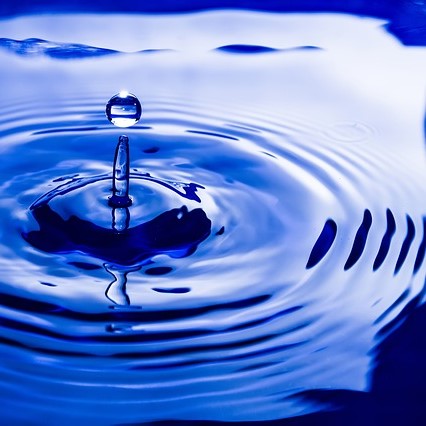 Information on the impacts of violence is summarised in many reports in this reading list. This section highlights additional key sources of information, in particular on health impacts. Further information is available under Victim/survivor voices.Adverse childhood experiencesCenters for Disease Control and Prevention (2012)
Adverse Childhood Experiences (ACE) Study
Atlanta, GA: National Center for Chronic Disease Prevention and Health Promotion, Division of Population Health, Centers for Disease Control and Prevention.
The groundbreaking Adverse Childhood Experiences (ACE) Study is one of the world’s largest studies on childhood abuse and neglect and later life health and wellbeing.Adverse Childhood Experiences
ACEs too high! (website)
This website reports on new research about adverse childhood experiences and covers how people, organisations, agencies and communities are implementing practices based on the research.

Publications from the Dunedin Multidisciplinary Health and Development Study (a longitudinal study which has followed the lives of 1037 children born in Dunedin in 1972-73) and Christchurch Health and Development Study (CHDS) (a longitudinal study which has followed the lives of 1265 children born in Christchurch in 1977).Economic costsKahui, S., & Snively, S. (2014)
Measuring the economic costs of child abuse and intimate partner violence to New Zealand
Wellington: MoreMedia Enterprises and The Glenn Inquiry.Kahui, S., Ku, B. & Snively, S. (2014)
Productivity gains from workplace protection of victims of domestic violence
Wellington: MoreMedia Enterprises.Health impactsFanslow, J. L., & Robinson, E. (2004)
Violence against women in New Zealand: Prevalence and health consequences 
The New Zealand Medical Journal, 117(1206).ANROWS (2016)
A preventable burden: Measuring and addressing the prevalence and health impacts of intimate partner violence in Australian women. Key findings and future directions 
Sydney, NSW: ANROWS.
Finds that intimate partner violence contributes an estimated 5.1% to the disease burden in Australian women aged 18-44 years, which is higher than any other risk factor in the study, including tobacco use, high cholesterol or use of illicit drugs.Conceptual modelsTangata whenua 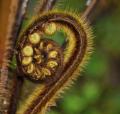 Pihama, L., Te Nana, R., Cameron, N., Smith, C., Reid, J., & Southey, K. (2016)
Māori cultural definitions of sexual violence
Sexual Abuse in Australia and New Zealand, 7(1), 43-51.Dobbs, T., & Eurera, M. (2014)
Kaupapa Māori wellbeing framework: The basis for whānau violence prevention and intervention
NZFVC: Issues Paper 6.
Auckland: New Zealand Family Violence Clearinghouse, University of Auckland.Cooper, E., & Wharewera-Mika, J. (2011)
Healing: Towards an understanding of Māori child maltreatment
In McIntosh, T. & Mulholland, M. (Eds.). Māori and social issues (pp. 169-187), Wellington: Huia.Te Puni Kōkiri (2010)
Rangahau Tūkino Whānau: Māori research agenda on family violence
Wellington: Te Puni Kōkiri.Te Puni Kōkiri (2010)
Arotake Tūkino Whānau: Literature review on family violence
Wellington: Te Puni Kōkiri.Kruger, T., and others (2004)
Transforming whānau violence: A conceptual framework
Wellington Second Māori Taskforce on Whānau Violence.
An updated version of the report from the former Second Māori Taskforce on Whānau Violence.Ruwhiu, L. A., Ashby, W., Erueti, H., Halliday, A., Horne, H., & Paikea, P. (2009)
A Mana Tane Echo of Hope: Dispelling the illusion of whānau violence – Taitokerau Tāne Māori speak out
Whangarei: Amokura Family Violence Consortium.Mikaere, A. (1994)
Maori women: Caught in the contradictions of a colonised reality
Waikato Law Review, 2, 125-149.Balzer, R., Haimona, D., Henare, M., & Matchitt, V. (1997)
Māori family violence in Aotearoa
Wellington: Te Puni Kōkiri.Rangihau, J. Te Rangi-Aniwaniwa (1988)
Puao-te-ata-tu: The report of the Ministerial Advisory Committee on a Māori Perspective for the Department of Social Welfare
Wellington: Department of Social Welfare.Intergenerational traumaPihama, L., Smith, C., Reynolds, P., Smith, L. T., Reid, J., & Te Nana, R. (2014)
Positioning historical trauma theory within Aotearoa New Zealand
AlterNative: An International Journal of Indigenous Peoples, 10(3), 248-262.Waretini-Karena, R. D. (2012)
Takitoru: From parallel to partnership
MAI Journal, 1(1), 61-75.Walters, K. L. and others (2011)
Bodies don’t just tell stories, they tell histories: Embodiment of historical trauma among American Indians and Alaska Natives
Du Bois Review: Social Science Research on Race, 8(1), 179-89.Atkinson, J., Nelson, J., & Atkinson, C. (2010)
Trauma, transgenerational transfer and effects on community wellbeing
In Purdie, N., Dudgeon, P., & Walker, R. (Eds.). Working together: Aboriginal and Torres Strait Islander mental health and wellbeing principles and practice. Canberra, ACT: Australian Institute of Health and Welfare.Richardson, C. & Wade, A. (2010)
Islands of safety: Restoring dignity in violence-prevention work with indigenous families
First Peoples Child and Family Review, 5(1), 137-45.Pacific communities 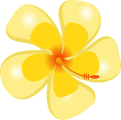 Peteru, M. C. (2012)
Falevitu: A literature review on culture and family violence in seven Pacific communities in New Zealand
Wellington: Taskforce for Action on Violence within Families, Ministry of Social Development.Nga vaka o kāiga tapu: A Pacific conceptual framework to address family violence in New Zealand (2012)
Wellington: Taskforce for Action on Violence within Families, Ministry of Social Development.andThe eight ethnic-specific frameworks (Cook Islands, Fiji, Niue, Samoa, Tuvalu, Tonga, Tokelau and I-Kiribati).Asian communities 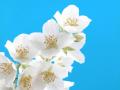 Fu, M. (2015)
What will it take to end gender-based violence?
Women’s Studies Journal, 29(2), 50-59.
Winner of the 2015 Women’s Studies Journal Graduate Prize for a Feminist Essay.Sultana, F., & Nair, S. (2011)
Purple dandelion: A Muslim woman's struggle against violence and oppression
Auckland: Exisle.Asian & Pacific Islander Institute on Gender-Based Violence (USA) (website)See also under Gendered analysis – intersectionalityGendered analysis 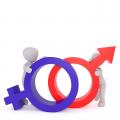 OverviewDiemer, K. (2015)
What is the role of gender in family violence?
womensagenda.com.auFeminist movementArnold, G., & Ake, J. (2013)
Reframing the narrative of the battered women’s movement
Violence Against Women, 19(5), 557–578.Htun, M., & Welson, S. L. (2012)
The civic origins of progressive policy change: Combating violence against women in global perspective, 1975-2005
American Political Science Review, 106(3), 548-569.Hann, S. (2001)
Palmerston North Women's Refuge herstory 1979-2001
Palmerston North Palmerston North Women's RefugeSafeNetwork: California's Domestic Violence Resource (1999)
Herstory of Domestic Violence: A Timeline of the Battered Women's Movement (webpage)
For a history of family and whānau violence in Aotearoa New Zealand, see the NZFVC Timeline.Power and controlHann, S. (2007)
Power and control in family violence
Social Work Now, 37, 17-25.Interviews with Ellen Pence on YouTube:
https://www.youtube.com/watch?v=r9dZOgr78eE
and
https://www.youtube.com/watch?v=bZeppoVr5f0The Domestic Abuse Intervention Programs (DAIP)
Power and control wheel, Equality wheel and other wheelsAdaptations of the power and control wheel:Domestic Abuse Intervention Programs (DAIP)
Post-separation power and control wheelCaring Dads
Child abuse: Not valuing childrenNational Clearinghouse on Abuse in Later Life (NCALL)
Abuse in later life: Power and control wheelWisconsin Coalition Against Domestic Violence
People with disabilities and their caregivers: Equality wheelTexas Council on Family Violence
LGBTIQ violence: Gay, lesbian, bisexual and trans power and control wheel Asian & Pacific Islander Institute on Domestic Violence
Lifetime perspective: Lifetime spiral of gender violenceMany other adaptations have also been developed.Coercive controlStark, E. (2012)
Re-presenting battered women: Coercive control and the defense of liberty
Prepared for Violence Against Women: Complex Realities and New Issues in a Changing World, Les Presses de l’Université du Québec.Stark, E. (2007)
Coercive control: The entrapment of women in personal life
Oxford: Oxford University Press.Stark, E. – YouTube clips:
https://www.youtube.com/watch?v=NLlXXt6WNsM
and
https://www.youtube.com/watch?v=s3XZatJgtawIntersectionalitySokoloff, N. J., & Pratt, C. (2005)
Domestic violence at the margins: Readings on race, class, gender, and culture
New Brunswick, N.J.: Rutgers University PressAWID (2004)
Intersectionality: A tool for gender and economic justice
Toronto, Ont: Association for Women’s Rights in Development.
Plain language resource on intersectionality. Not on violence specifically.Crenshaw, K. (1991)
Mapping the margins: Intersectionality, identity politics, and violence against women of Color
Stanford Law Review, 43(6), 1241-1299.Cho, S., Crenshaw, K. W., & McCall, L. (2013)
Toward a field of intersectionality studies: Theory, applications, and praxis
Signs: Journal of Women in Culture, 38(4), 785-810.Fu, M. (2015)
What will it take to end gender-based violence?
Women’s Studies Journal, 29(2), 50-59.
Winner of the 2015 Women’s Studies Journal Graduate Prize for a Feminist Essay.INCITE! (2014)
Color of Violence: The INCITE! Anthology
An anthology of critical writings investigating the intersecting ways in which violence and oppression exist in the lives of women of colour and their communities. It also maps innovative strategies of movement building and resistance used by women and trans people of colour around the world.Political economyTrue, J. (2012)
The political economy of violence against women: A feminist international relations perspective
New York: Oxford University Press.Masculinities, gender rolesAotearoa New ZealandTowns, A. & Scott, H. (2008)
The culture of cool: Getting in early to prevent domestic violence
Unpublished paper.Towns, A., & Scott, H. (2008)
The cultures of cool and being a man: Getting in early to prevent domestic violence
Unpublished paper.Busch, Rl, Morgan, M., & Coombes, L. (2014)
Manufacturing egalitarian injustice: A discursive analysis of the rhetorical strategies used in fathers’ rights websites in Aotearoa/New Zealand
Feminism & Psychology, 24(4), 440-460.InternationalUN Women (2016)
Self-Learning Booklet on Masculinities and Violence Against Women and Girls
Developed as the result of a series of training courses that aim to strengthen capacities of practitioners and advocates to understand, integrate and address critical gender issues in their lives and work.Connell, R. W., & Messerschmidt, J. W. (2005)
Hegemonic masculinity: Rethinking the concept
Gender & Society, 19, 829-859.Gender and dataKotsadam, A. (2015)
Cross-national and multilevel correlates of partner violence: An analysis of data from population-based surveys
The Lancet Global Health, 3.Braaf, R., & Meyering, I. B. (2013)
The gender debate in domestic violence: The role of data
Sydney, NSW: Australian Domestic & Family Violence Clearinghouse, University of New South Wales.New Zealand Family Violence Clearinghouse (2007)
Family violence and gender fact sheetHoltzworth-Munroe, A (2005)
Male versus Female Intimate Partner Violence: Putting Controversial Findings into Context
Journal of Marriage and Family, 67(5), 1120-1125.Kimmel, M. S. (2002)
"Gender symmetry" in domestic violence: A substantive and methodological research review 
Violence Against Women, 8, 1332-1363.Women's use of violenceIntimate partner violenceMackenzie, D. (2009)
Arrested female offenders in Auckland City: April – September 2008
Auckland; Shine.Fanslow, J. L., Gulliver, P., Dixon, R., & Ayallo, I. (2015)
Women's initiation of physical violence against an abusive partner outside of a violent episode
Journal of Interpersonal Violence, 30(15), 2659-268.Fanslow, J.L., Gulliver, P., Dixon, R., & Ayallo, I. (2015)
Hitting back: Women's use of physical violence against violent male partners, in the context of a violent episode
Journal of Interpersonal Violence, 30(17), 2963-2979.Hester, M. (2009)
Who does what to whom? Gender and domestic violence perpetrators
Bristol: University of Bristol in association with the Northern Rock Foundation.Lehrner, A., & Allen, N. E. (2014)
Construct validity of the Conflict Tactics Scales: A mixed-method investigation of women’s intimate partner violence
Psychology of Violence, 4(4), 477-490.Swan, S. C. & Snow, D. L. (2006)
The development of a theory for women’s use of violence in intimate relationships
Violence Against Women, 12, 1026-45.Child maltreatmentElizabeth, V. (2004)
Viewing mothering, violence and sexuality through the lens of ethnicity: Mainstream media constructions of Tania Witika as a transgressive mother
In Potts, A., Gavey, N., & Weatherall, A. (Eds.). Sex and the body. Palmerston North: Dunmore Press.Fitzroy, L. (2001)
Violent women: Questions for feminist theory, practice and policy 
Critical Social Policy, 21(1), 7-34.Featherstone, B. (1997)
What has gender got to do with it? Exploring physically abusive behaviour towards children
British Journal of Social Work, 27, 419-433.Featherstone, B., & Trinder, L. (1997)
Familiar subjects? Domestic violence and child welfare
Child and Family Social Work, 2, 147-159.Public health 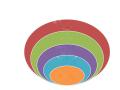 Ecological modelsWorld Health Organization (website)Centers for Disease Control and Prevention (CDC) (website)Expanded ecological modelsFanslow, J. L. (2005)
Beyond zero tolerance: Key issues and future directions for family violence work in New Zealand
Wellington: Families Commission.Heise, L. (2011)
What works to prevent partner violence? An evidence overview
London: Strive.Social determinants of healthCommission on Social Determinants of Health (2008)
Closing the gap in a generation: Health equity through action on the social determinants of health
Final report of the Commission on Social Determinants of Health. Geneva: World Health Organization.Solar O., & Irwin A. (2010) 
A conceptual framework for action on the social determinants of health 
Social Determinants of Health Discussion Paper 2 (Policy and Practice) 
Geneva: World Health Organization.Risk and protective factors 
(what 'causes' family violence?)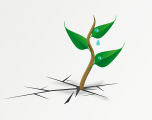 Public health approaches seeks to identify "risk and protective factors" for violence rather than causes. Risk factors increase a person's chance of experiencing or perpetrating abuse and protective factors reduce it. Understanding these contributors to violence and the way they interact is critical to informing effective prevention and intervention efforts. Information on issues that contribute to violence is also available in many of the items under Conceptual models. This section lists research specifically seeking to identify risk and protective factors.Child abuse and neglectAotearoa New ZealandConnolly, M., & Doolan, M. (2007)
Lives cut short: Child death by maltreatment
Wellington: Dunmore Publishing.InternationalChild abuse and neglect - CDC (webpage)
Lists individual, family and community risk and protective factorsLamont, A., & Price-Robertson, R. (2013)
Risk and protective factors for child abuse and neglect
Child Families Communities Australia paper
Melbourne, Vic: Australian Institute of Family Studies.Australian Institute of Family Studies (2014)
Who abuses children: Fact sheet
CFCA Resource sheet
Melbourne, Vic: Australian Institute of Family Studies.Intimate partner violenceAotearoa New ZealandFanslow, J. L., Robinson, E. M., Crengle, S., & Perese, L. (2010)
Juxtaposing beliefs and reality: Prevalence rates of intimate partner violence and attitudes to violence and gender roles by New Zealand women
Violence Against Women, 16, 812‐831.InternationalAbramsky, T., Watts, C. H., Garcia-Moreno, C., Devries, K., Kiss, L., Ellsberg, M., Jansen, H., & Heise, L. (2011)
What factors are associated with recent intimate partner violence?: Findings from the WHO multi-country study on women’s health and domestic violence
BMC Public Health, 11, 109.Jewkes, R. (2002)
Intimate partner violence: Causes and prevention
The Lancet, 359(9315), 1423-1429.World Health Organization/London School of Hygiene and Tropical Medicine (2010)
Risk and protective factors for intimate partner and sexual violence (pp.18-33).
In: Preventing intimate partner and sexual violence against women: Taking action and generating evidence. Geneva: World Health Organization.Elder abusePeri, K., Fanslow, J. L., Hand, J., Parsons, J., & Auckland Uniservices Ltd (2008)
Elder Abuse and Neglect: An exploration of risk and protective factors
Wellington: The Families Commission.'What works' reports 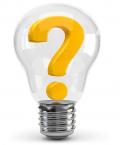 This section contains reports which review research on different types of violence, the impacts of violence and evidence-informed strategies to prevent and respond to violence ("what works").Aotearoa New ZealandFanslow, J. L. (2005)
Beyond zero tolerance: Key issues and future directions for family violence work in New Zealand
Wellington: Families Commission.Mardani, J. (2010)
Preventing child neglect in New Zealand: A public health assessment of the evidence, current approach and best practice guidance
Wellington: Office of the Children's Commissioner.InternationalFortson, B. L., Klevens, J., Merrick, M. T., Gilbert, L. K., & Alexander, S. P. (2016)
Preventing child abuse and neglect: A technical package for policy, norm, and programmatic activities
Atlanta, GA: National Center for Injury Prevention and Control, Centers for Disease Control and Prevention.
This technical package represents a select group of strategies based on the best available evidence to help prevent child abuse and neglect. Hillis S. D., Mercy, J. A., Saul, J., Gleckel, J., Abad, N., & Kress, H. (2015)
THRIVES: A global technical package to prevent violence against children
Atlanta, GA: Centers for Disease Control and Prevention.
THRIVES represents a select group of complementary strategies that reflect the best available evidence to help countries sharpen their focus on priorities with the greatest potential to reduce violence against children.Basile, K. C., and others (2016)
STOP SV: A technical package to prevent sexual violence
Atlanta, GA: National Center for Injury Prevention and Control, Centers for Disease Control and Prevention.Ellsberg, M., Arango, D. .J., Morton, M., Gennari, F., Kiplesund, S., Contreras, M., & Watts, C. (2015)
Prevention of violence against women and girls: What does the evidence say?
The Lancet, 385(9977): 1555–1566
This paper reviews the evidence for interventions to reduce the prevalence and incidence of violence against women and girls.Futures Without Violence (2015)
Safe, healthy and ready to learn: Policy recommendations to ensure children thrive in supportive communities free from violence and trauma
San Francisco, CA: Futures Without Violence.Michau, L., Horn, J., Bank, A., Dutt, M., & Zimmerman, C. (2015)
Prevention of violence against women and girls: Lessons from practice
The Lancet, 385(9978), 1672-1684.Global Programme to Prevent Violence against Women and Girls project (2014)
What works to prevent violence against women and girls
Pretoria, South Africa: What Works to Prevent Violence Against Women and Girls Global Programme.Ellsberg, M., Arango, D. J., Morton, M., Gennari, F., Kiplesund, S., Contreras, M., & Watts, C. (2014)
Prevention of violence against women and girls: What does the evidence say?
The Lancet, 385(9977), 1555-1566.Arango, D. J., Morton, M., Gennari, F., Kiplesund, S., & Ellsberg, M. (2014)
Interventions to prevent or reduce violence against women and girls: A systematic review of reviews
Women's Voice, Agency, & Participation Research Series, no.10; World Bank. 
This systematic review of reviews synthesises evidence on the effects of VAWG prevention interventions.Hamby, S., & Grych, J. H. (2012)
The web of violence: Exploring connections among different forms of interpersonal violence and abuse
New York: Springer Verlag.Heise, L. L. (2011)
What works to prevent partner violence? An evidence overview 
London: Strive.World Health Organization/London School of Hygiene and Tropical Medicine (2010)
Preventing intimate partner and sexual violence against women: Taking action and generating evidence 
Geneva: World Health Organization.World Health Organization (2009)
Violence prevention: The evidence
Geneva: World Health Organization.World Health Organization & John Moores University (2009)
Violence prevention: The evidence
Geneva: World Health Organization.
This series of briefings for advocates, programme designers and implementers and others summarises the evidence for the effectiveness of strategies for preventing violence: (1) increasing safe, stable and nurturing relationships between children and their parents and caregivers; (2) developing life skills in children and adolescents; (3) reducing availability and harmful use of alcohol; (4) reducing access to guns, knives and pesticides; (5) promoting gender equality; (6) changing cultural norms that support violence; and (7) victim identification, care and support.Butchart, A., Harvey, A. P., Mian, M., Fürniss, T., & Kahane, T. (2006)
Preventing child maltreatment: A guide to taking action and generating evidence
Geneva: World Health Organization.Butchart, A. (2004)
Preventing violence: A guide to implementing the recommendations of the World Report on Violence and Health
Geneva: World Health Organization.Krug, E. G., Dahlberg, L. L., Mercy, J. A., Zwi, A. B., & Lozano, R. (Eds.) (2002)
World report on violence and health 
Geneva: World Health Organization. Victim/survivors' voices 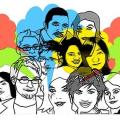 Wilson, D., & Webber, M. (2014)
The people's report: The People's Inquiry into addressing child abuse and domestic violence
Auckland: The Glenn Inquiry.Crichton-Hill, Y. (2013)
Women moving away from violence: Planning it - doing it
Christchurch: Christchurch Women's RefugeIt's STILL Not OK! (2010)
Protecting victims, rebuilding lives, sending the right message: A discussion paper written by survivors of domestic violence
Upper Hutt: It's STILL Not OK!Tolerton, J. (2008)
It's time we started telling these stories
Wellington: Family and Community Services, Ministry of Social Development.Primary prevention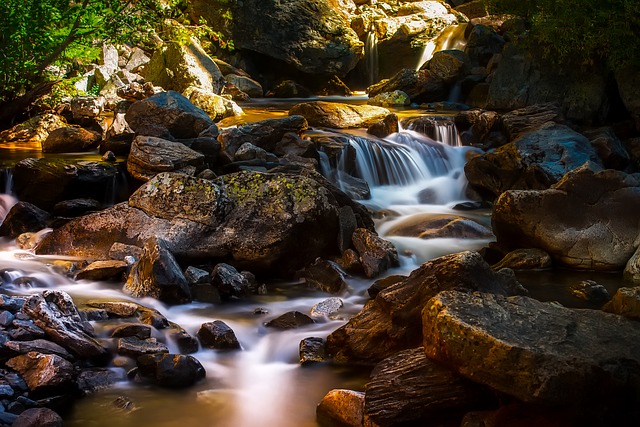 Primary prevention aims to stop violence before it occurs, for example by promoting respectful, non-violent relationships and changing the social and cultural norms that support violence. It is sometimes called working "upstream" of violence.Aotearoa New ZealandMinistry for Women (2015)
Wāhine Māori, wāhine ora, wāhine kaha: Preventing violence against Māori women 
Wellington: Ministry for Women.Ministry for Women (2015)
A malu i 'āiga, e malu fo'i i fafo: Protection for the family, protection for all: Samoan people's understanding of primary prevention of violence against women
Wellington: Ministry for Women.Ministry of Women's Affairs (2013)
Current thinking on primary prevention of violence against women
Wellington: Ministry of Women's Affairs.Fanslow, J. L. (2005)
Beyond zero tolerance: Key issues and future directions for family violence work in New Zealand
Wellington: Families Commission.Te Ohaakii a Hine - National Network Ending Sexual Violence Together (TOAH-NNEST)
Primary prevention research on sexual violence in Aotearoa New Zealand (webpage)
Compiled by TOAH-NNESTInternationalUN Women (2016)
10 essentials for prevention of violence against women
Geneva: UN Women.UN Women (2016)
A framework to underpin action to prevent violence against women
Geneva: UN Women.
Draws together contemporary knowledge and practice in violence prevention. Its focus is on addressing the root causes as well as risk and protective factors associated with VAW. Outlines roles that stakeholders working across countries, regions, communities, sectors and disciplines can play in contributing to the eradication of VAW.National Sexual Violence Resource Centre (2015)
10 principles for effective prevention messaging
National Sexual Violence Resource CentreOur Watch, VicHealth (Victorian Health Promotion Foundation) & ANROWS (2015)
Change the story: A shared framework for the primary prevention of violence against women and their children in Australia
Melbourne, Vic: Our Watch.Walden, I. (2014)
Primary prevention of violence against women
ADFVC Fast Facts.
Sydney, NSW: Australian Domestic and Family Violence Clearinghouse.Jewkes, R., Flood, M., & Lang, J. (2015)
From work with men and boys to changes of social norms and reduction of inequities in gender relations: A conceptual shift in prevention of violence against women and girls
The Lancet, 385(9977), 1580-1589.Flood, M. (2011)
Involving men in efforts to end violence against women
Men and Masculinities, 14(3), 358-377.Pease, B. (2008) 
Engaging men in men’s violence prevention: Exploring the tensions, dilemmas and possibilities 
ADFVC Issues Paper 17.
Sydney, NSW: Australian Domestic and Family Violence Clearinghouse.Community mobilisation 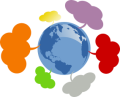 Community mobilisation is an approach to preventing violence which enables and builds local community ownership. Principles of community mobilisation include social change, whole community engagement, collaboration, community leadership and a vision for a better world. Community mobilisation is an emerging approach to addressing family violence, however there are international examples that show a reduction in violence in relatively short periods of time.Aotearoa New ZealandHann, S., & Trewartha, C. (2015)
Creating change: Mobilising New Zealand communities to prevent family violence
NZFVC: Issues Paper 8.
Auckland: New Zealand Family Violence Clearinghouse, University of Auckland.Social Action Team, Ministry of Social Development
Social change toolkit 
Provides resources, tools, tips and guidance to support community based social change projects.It's Not OK Campaign (website)
including It's not OK Campaign Community Evaluation Project (2105)E Tū Whānau (website)Pasefika Proud (website)InternationalMichau, L. (2015)
Mobilising communities to prevent intimate partner violence 
Video talk from a 2015 symposium in Auckland, on YouTube.Michau, L. (2012)
Community mobilization: Preventing partner violence by changing social norms
Geneva: UN Women in cooperation with ESCAP, UNDP, UNFPA, UNICEF and WHO.SASA! (website)
SASA! is a community mobilisation initiative working to prevent violence against women and HIV in Uganda. SASA! is one of the few community mobilisation initiatives worldwide that has done comprehensive research and evaluation. This found that the initiative significantly reduced rates of intimate partner violence and lead to a wide range of positive changes in people's relationships and the community. SASA! is an acronym for the four phases of action (Start, Awareness, Support and Action) and also means "now" in Kiswahili.Creative Interventions (2012)
Creative Interventions Toolkit: An Invitation and Practical Guide for Everyone to Stop Violence
Promotes an approach called community-based interventions to violence or what some call community accountability or transformative justice as a way to break isolation and to create solutions to violence from those who are most affected by violence – survivors and victims of violence, friends, family and community.Kim, M., & Asian & Pacific Islander Institute of Domestic Violence (2005)
The community engagement continuum: Outreach, mobilization, organizing and accountability to address violence against women in Asian and Pacific Islander communities
San Francisco, CA: Asian & Pacific Islander Institute on Domestic Violence.Integrated family violence system 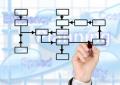 This section contains information on building an integrated system to respond to intimate partner violence and child abuse and neglect, as opposed to fragmented and isolated services and initiatives.Integrated systemAotearoa New ZealandFamily Violence Death Review Committee (2016)
Family Violence Death Review Committee: Fifth report: January 2014 to December 2015
Wellington: Health Quality and Safety Commission.
See also previous annual reports
The second half of the report focuses on developing part of the ‘road map’ for moving towards an integrated family violence system. It provides practical examples of how integrative practice and an integrated system can enable safer responses to people, their families and whānau.Herbert, R., & Mackenzie, D. (2014)
The way forward: An integrated system for intimate partner abuse and child abuse and neglect in New Zealand
Wellington: The Impact Collective.
This report proposes the establishment of an integrated system, a "formal and proactive response whereby all agencies will deliver consistent and safe services. ... An integrated system for IPV and CAN is where all agencies and individuals who are either directly or indirectly involved at all levels operate as one system."Wilson, D., & Webber, M. (2014)
The people's blueprint: Transforming the way we deal with child abuse and domestic violence in New Zealand 
Auckland: The Glenn Inquiry.
See also other publications from The Glenn InquiryChief Coroner Judge Deborah Marshall (2015)
Summary of recommendations following an inquest into the deaths of Bradley, Ellen and Edward Livingstone
Bradley and Ellen Livingstone were murdered by their father Edward Livingstone in Dunedin in 2014, following the children’s mother’s decision to separate from Edward Livingstone.Murphy, C., & Fanslow, J. (2012)
Building collaborations to eliminate family violence: Facilitators, barriers and good practice
NZFVC: Issues Paper 1.
Auckland; New Zealand Family Violence Clearinghouse, University of Auckland.InternationalNeave, M., Faulkner, P., Nicholson, T. (2016)
Royal Commission into Family Violence: Report and recommendations
Melbourne, Vic: Royal Commission into Family Violence.Devaney, J., & Spratt, T. (2009)
Child abuse as a complex and wicked problem: Reflecting on policy developments in the United Kingdom in working with children and families with multiple problems
Children and Youth Services Review, 31(6), 635-641.Australian Public Service Commission (2007)
Tackling wicked problems: A public policy perspective
Canberra, ACT: Australia: Australian Public Service Commission.Snowden, D. J., & Boone, M. E. (2007)
A leader’s framework for decision-making
Harvard Business Review, 85(11), 68-76.
Article on complexity theory.Risk assessmentGulliver, P., & Fanslow, J. (2015)
Risk assessment: What is it and how can it be applied in family violence?
NZFVC Issues Paper 9.
Auckland: New Zealand Family Violence ClearinghousePraxis International (2010)
The Blueprint for Safety: Building an interagency response to domestic violence crimes
St Paul, MN: Praxis International.
A prototype that can be used by any community hoping to link its criminal justice agencies together in a coherent, philosophically sound domestic violence intervention model.Stanley, N., & Humphreys, C. (2014)
Multi-agency risk assessment and management for children and families experiencing domestic violence
Child and Youth Services Review, 47, 78-85.Information sharingOffice of the Privacy Commissioner (2016)
Sharing personal information of families and vulnerable children: A guide for inter-disciplinary groups
Wellington: Office of the Privacy Commissioner.Intervention 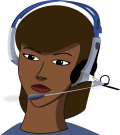 Information on these pages focuses on intervention once violence has occurred.Intimate partner violence and child abuse and neglectChild abuse and neglectAotearoa New ZealandMardani, J. (2010)
Preventing child neglect in New Zealand: A public health assessment of the evidence, current approach and best practice guidance
Wellington: Office of the Children's Commissioner.Fergusson, D.M., Boden, J.M., Horwood, L.J. (2012)
Early start: Evaluation report. Nine year follow-up 
Wellington: Ministry of Social Development.Parenting, child abuse and neglect and intimate partner violenceAotearoa New ZealandMurphy, C., Paton, N., Gulliver, P., & Fanslow, J. (2013)
Understanding connections and relationships: Child maltreatment, intimate partner violence and parenting
NZFVC Issues Paper 3.
Auckland: New Zealand Family Violence Clearinghouse, University of Auckland.Murphy, C., Paton, N., Gulliver, P., & Fanslow, J. (2013)
Policy and practice implications: Child maltreatment, intimate partner violence and parenting
NZFVC Issues Paper 4.
Auckland: New Zealand Family Violence Clearinghouse, University of Auckland.InternationalHowarth, E., Moore, T., Welton, N. and others (2016)
IMPRoving Outcomes for children exposed to domestic ViolencE (IMPROVE) : an evidence synthesis
Public Health Research, Issue 10.Hooker, L., Kaspiew, R., Taft, A. (2016)
Domestic and family violence and parenting: Mixed methods insights into impact and support needs: State of knowledge paper
Landscapes, Issue 1
Sydney, NSW: ANROWS.Blacklock, N. and Phillips, R. (2015)
Reshaping the child protection response to domestic violence through collaborative working 
In Stanley, N. and Humphreys, C. (Eds.). Domestic violence and protecting children: New thinking and approaches. London, Jessica Kingsley.Bancroft, L., Silverman, J. G., & Ritchie, D. (2012)
The batterer as parent: Addressing the impact of domestic violence on family dynamics
(2nd ed.). Thousand Oaks, CA: Sage.Humphreys, C., & Absler, D. (2011)
History repeating: child protection responses to domestic violence
Child & Family Social Work, 16(4), 464-473.Hester, M. (2011)
The three planet model: Towards an understanding of contradictions in approaches to women and children's safety in contexts of domestic violence
British Journal of Social Work, 41, 837-853.David Mandel, Safe and Together (website)
Resources include the Safe and Together domestic violence informed continuum of practice, a continuum of domestic violence practice for child welfare services. The continuum is designed to support organisational responsiveness to adult and child victims, and perpetrators of domestic violence Edleson, J. L., & Nissley, B. A. (2011)
Emerging responses to children exposed to domestic violence
Harrisburg, PA: VAWnet - The National Online Resource Center on Violence Against Women, and National Resource Center on Domestic Violence.MINCAVA
Honor Our Voices: Children’s perspectives of domestic violence (website)
An online learning module providing the opportunity to see domestic violence through the eyes and voices of children.Intimate partner violence – victim/survivorsAotearoa New ZealandWilson, D., Smith, R., Tolmie, J., & de Haan, I. (2015)
Becoming better helpers: Rethinking language to move beyond simplistic responses to women experiencing intimate partner violence
Policy Quarterly, 11(1), 25-31.Fanslow, J. L., & Robinson, E. (2010)
Help-seeking behaviors and reasons for help seeking reported by a representative sample of women victims of intimate partner violence in New Zealand
Journal of Interpersonal Violence, 25(5), 929-951InternationalSullivan, C. M. (2012)
Advocacy services for women with abusive partners: A review of the empirical evidence
Harrisburg, PA: National Resource Center on Domestic Violence.Sullivan, C. M. (2012)
Domestic violence shelter services: A review of the empirical evidence
Harrisburg, PA: National Resource Center on Domestic Violence.For further reading see Victim/survivors' voicesSexual violence - victim/survivorsWharewera-Mika, J. M. & McPhillips, J. M. (2016). Guidelines for mainstream crisis support services for survivors (round two): Good Practice Responding to Sexual Violence. 
Includes vision, principles, guidelines, inclusive practice, research and resources.Intimate partner violence – perpetratorsAotearoa New ZealandPolaschek, D. (2016)
Responding to perpetrators of family violence
NZFVC Issues Paper 11.
Auckland: New Zealand Family Violence Clearinghouse, University of Auckland.Roguski, M., & Gregory, N. (2014)
Former family violence perpetrators' narratives of change and summary report
Wellington: Kaitiaki Research and Evaluation and The Glenn InquiryInternationalProject Mirabal (website)
Project Mirabal was an innovative United Kingdom research project from 2009-2015 which investigated the extent to which perpetrator programmes reduce violence and increase safety for women and children, and the routes by which they contribute to coordinated community responses to domestic violence.Centre for Innovative Justice (2015)
Opportunities for Early Intervention: Bringing Perpetrators of Family Violence into View 
Melbourne, Vic: RMIT University.Bancroft, L. (2003)
Why does he do that?: Inside the minds of angry and controlling men
New York: Berkley Publishing Group.Response-based practiceCoates, L., & Wade, A. (2007)
Language and violence: Analysis of four discursive operations
Journal of Family Violence, 22(7), 511–522.Coates, L., & Wade, A. (2004)
Telling it like it isn’t: obscuring perpetrator responsibility for violent crime
Discourse & Society, 15(5), 3–30.                                  Richardson, C., & Wade, A. (2010)
Islands of safety: Restoring dignity in violence-prevention work with indigenous families
First Peoples Child & Family Review, 5(1), 137-145.Response-based practice (website)Intervention by population group Tangata whenua Wharewera-Mika, J. M. & McPhillips, J. M. (2016). Guidelines for mainstream crisis support services for survivors (round two): Good Practice Responding to Sexual Violence.
See Inclusive Practice: MāoriEruera, M. (2015)
'Hooked up': Te hononga whaiāipo: Reducing and preventing violence in taitamariki Māori intimate partner relationships
Doctor in Indigenous Studies thesis. Whakatane, Te Whare Wānanga o Awanuiārangi.E Tu Whānau (2013)
E Tu Whānau: Programme of Action for addressing family violence 2013-2018
Wellington: Family and Community Services, Ministry of Social Development.
See website for updates.Robertson, N., and others (2013)
Evaluation of the Whānau Ora Wellbeing Service of Te Whakaruruhau: Final report
Hamilton: Māori and Psychology Research Unit, University of Waikato.Kruger, T., and others (2004)
Transforming whānau violence: A conceptual framework
Wellington: Second Māori Taskforce on Whānau Violence.
An updated version of the report from the former Second Māori Taskforce on Whānau Violence.Rangihau, J. Te Rangi-Aniwaniwa (1988)
Puao-te-ata-tu: The report of the Ministerial Advisory Committee on a Māori Perspective for the Department of Social Welfare
Wellington: Department of Social Welfare.For further reading see Conceptual models: Tangata whenuaPacific communities Wharewera-Mika, J. M. & McPhillips, J. M. (2016). Guidelines for mainstream crisis support services for survivors (round two): Good Practice Responding to Sexual Violence.
See Inclusive practice: PacificPasefika Proud (2014)
Pasefika Proud programme of action: Addressing violence violence in Pasefika families and communities 2014 - 2017 
Wellington: Ministry of Social DevelopmentRankine, J., Percival, T. and others (2015)
Pacific peoples, violence, and the Power and Control Wheel
Journal of Interpersonal Violence, first published onlineFor further reading see Conceptual models: Pacific communitiesAsian communities Wharewera-Mika, J. M. & McPhillips, J. M. (2016). Guidelines for mainstream crisis support services for survivors (round two): Good Practice Responding to Sexual Violence.
See Inclusive practice: Asian; Muslim womenMayeda, D., & Vijaykumar, R. (2015)
Developing intimate partner violence intervention services for youth from migrant communities of colour
A technical report for Shakti Community Council, Inc. based on interviews with youth from Asian and Middle Eastern communities in Auckland, New Zealand
Auckland: University of Auckland.Sultana, F., & Nair, S. (2011)
Purple dandelion: A Muslim woman's struggle against violence and oppression
Auckland: Exisle.For further reading see Conceptual models: Asian communitiesYoung people – relationship violenceEruera, M. (2015)
'Hooked up' : Te hononga whaiāipo: Reducing and preventing violence in taitamariki Māori intimate partner relationships
Doctor in Indigenous Studies thesis. Whakatane, Te Whare Wānanga o Awanuiārangi.Mayeda, D. T., Vijaykumar, R. (2015)
Developing intimate partner violence intervention services for youth from migrant communities of colour: A technical report for Shakti Community Council, Inc. based on interviews with youth from Asian and Middle Eastern communities in Auckland, New Zealand. 
Auckland: University of Auckland.Woodley, A., Davis, R., & Metzger, N. (2013)
Breaking the silence but keeping secrets: What young people want to address sexual violence 
Auckland: Tu Wahine Trust and HELP (Auckland Sexual Abuse HELP Foundation).Towns, A., Scott, H. (2013) 
‘I couldn’t even dress the way I wanted.’: Young women talk of ‘ownership’ by boyfriends: An opportunity for the prevention of domestic violence? 
Feminism & Psychology, 23(4), 536–555.Ministry of Education (2015)
Relationship education programmes: Guide for schools.
Wellington: Ministry of Education.Ministry of Education. (2015)
Sexuality education: a guide for principals, boards of trustees and teachers. Wellington: Ministry of Education.InternationalCenters for Disease Control and Prevention (2017)
Dating Matters: Interactive guide on informing policy
Looking at both organisational policy and public policy, the guide provides a framework for ensuring that the best available data, evidence and practice are included in policy development, implementation and evaluation.VAWnet (updated 2017)
Special Collection: Preventing and Responding to Teen Dating ViolenceFlood, M., Fergus, L., & Heenan, M. (2009)
Respectful relationships education: Violence prevention and respectful relationships education in Victorian secondary schools
Melbourne, Vic: Victoria: Dept. of Education and Early Childhood Development.Rainbow (LGBTIQ+) communities 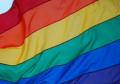 Wharewera-Mika, J. M. & McPhillips, J. M. (2016). Guidelines for mainstream crisis support services for survivors (round two): Good Practice Responding to Sexual Violence.
See Inclusive practice: LGBTI+Hohou te Rongo Kahukura – Outing violence (website)
Includes the report Building Rainbow communities free of partner and sexual violence (2016).Rainbow Youth & It's not OK Campaign (2015)
‘You, me / us’ booklet
A resource on healthy relationships for sexuality and gender diverse communities.Disabled people 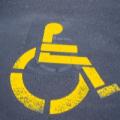 Wharewera-Mika, J. M. & McPhillips, J. M. (2016). Guidelines for mainstream crisis support services for survivors (round two): Good Practice Responding to Sexual Violence.
See Inclusive practice: People with disabilityRoguski, M. (2013)
The hidden abuse of disabled people residing in the community: An exploratory study 
Gisborne: Tairawhiti Community Voice.Mikton, C., Maguire, H., & Shakespeare, T. (2014)
A systematic review of the effectiveness of interventions to prevent and respond to violence against persons with disabilities
Journal of Interpersonal Violence, 29(17), 3207-3226.Women with Disabilities Victoria (2014)
Voices against violence (website)Elder abuse and neglect 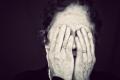 Glasgow, K., & Fanslow, J. L. (2007)
Family violence intervention guidelines: Elder abuse and neglect
Wellington: Ministry of Health.MenWharewera-Mika, J. M. & McPhillips, J. M. (2016). Guidelines for mainstream crisis support services for survivors (round two): Good Practice Responding to Sexual Violence.
See Inclusive Practice: MenRapsey, C., Campbell, A., Clearwater, K. & Patterson, T. (2017)
Listening to the therapeutic needs of male survivors of childhood sexual abuse
Journal of Interpersonal Violence, first published online, April 2017Intervention by sector 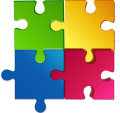 HealthAotearoa New ZealandFanslow, J. L., & Kelly, P. (2016)
Family violence assessment and intervention guideline: Child abuse and intimate partner violence
(2nd ed.). Wellington: Ministry of Health.Glasgow, K., & Fanslow, J. L. (2007)
Family violence intervention guidelines: Elder abuse and neglect
Wellington: Ministry of Health.National Institute for Public Health & Mental Health Research, Auckland University of Technology
Violence Intervention Programme (VIP) evaluations (webpage)InternationalGarcía-Moreno, C., Hegarty, K., d'Oliveira, A. F. L., Koziol-McLain, J., Colombini, M., & Feder, G. (2015)
The health-systems response to violence against women
The Lancet, 385(9977), 1567-1579.JusticeFamily lawNaughton, C.M., O'Donnell, A.T., Greenwood, R.M., & Muldoon, O.T. (2015)
‘Ordinary decent domestic violence’: A discursive analysis of family law judges’ interviews
Discourse & Society, 26(3), 349-365.Hayes, B.E. (2015)
Indirect abuse involving children during the separation process
Journal of Interpersonal Violence, Advance online publication, 27 July 2015.Wilcox, K. (2012)
Family law and family violence: Research to practice 
Research & practice brief 2
Sydney, NSW: Australian Domestic and Family Violence ClearinghouseElizabeth, V., Gavey, N., & Tolmie, J. (2012)
He's just swapped his fists for the system: The governance of gender through custody law 
Gender & Society, 26(2), 239-260.
See also other publications from this study on women’s experiences of the Family CourtHester, M. (2011)
The three planet model: Towards an understanding of contradictions in approaches to women and children’s safety in contexts of domestic violence
British Journal of Social Work, 41(5), 837-853.Protection ordersRobertson, N., Busch, R., D’Souza, R., Sheung, F. L., Anand, R., Balzer, R., Simpson, A., & Paina, D. (2007)
Living at the cutting edge: Women's experiences of protection orders: Volume 1: The women's stories
Hamilton: University of Waikato.Robertson, N., Busch, R., D’Souza, R., Sheung, F. L., Anand, R., Balzer, R., Simpson, A., & Paina, D. (2007)
Living at the cutting edge: Women's experiences of protection orders: Volume 2: What's to be done? A critical analysis of statutory and practice approaches to domestic violence
Hamilton: University of Waikato.Criminal justiceFamily Violence Death Review Committee (2016)
Family Violence Death Review Committee: Fifth report: January 2014 to December 2015 
Wellington: Health Quality and Safety Commission.
See pages 91-99 and previous annual reports  Centre for Innovative Justice (2015)
Opportunities for Early Intervention: Bringing Perpetrators of Family Violence into View 
Melbourne, Vic: RMIT University.Bonomi, A. E., Gangamma, R., Locke, C. R., Katafiasz, H., & Martin, D. (2011)
"Meet me at the hill where we used to park": Interpersonal processes associated with victim recantation
Social Science & Medicine, 73(7), 1054-1061.Restorative justiceHeilman and others (2016)
Whose Justice, Whose Alternative? Locating Women’s Voice and Agency in Alternative DisputeResolution Responses to Intimate Partner Violence
Washington, DC: International Center for Research on Women, Center for Domestic Violence Prevention & Beyond Borders.Busch, R. (2002)
Domestic violence and restorative justice initiatives: Who pays if we get it wrong?
In: Strang and Braithwaite (Eds.), Restorative justice and family violence
Cambridge: Cambridge University Press.For further reading see Intimate partner violence intervention - perpetratorsEducationMinistry of Education 
Vulnerable Children Act 2014 – requirements for schools and kura (webpage)Ministry of Education (2015)
Relationship education programmes: Guide for schools
Wellington: Ministry of Education.Ministry of Education. (2015)
Sexuality education: A guide for principals, boards of trustees and teachers Wellington: Ministry of Education.Flood, M., Fergus, L., & Heenan, M. (2009)
Respectful relationships education: Violence prevention and respectful relationships education in Victorian secondary schools
Melbourne, Vic: Department of Education and Early Childhood Development.For further reading see Young people - relationship violenceCo-occurring issues 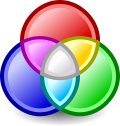 PovertyBeddoe, L. (2016)
Feral families, troubled families: The spectre of the underclass in New Zealand
Social Work Research in New Zealand (website)Wynd, D. (2013)
Child abuse: What role does poverty play?
Auckland: Child Poverty Action Group.Sokoloff, N., & Pratt, C. (Eds.) (2005)
Domestic violence at the margins: Readings on race, class, gender, and culture
Rutgers University Press.Alcohol and other drugsBraaf, R. (2012).
Elephant in the room: Responding to alcohol misuse and domestic violence 
ADFVC Issues paper, no.24.
Sydney, NSW: Australian Domestic and Family Violence Clearinghouse.Alcohol and other drugs and family violence: A selected bibliography (2015)
Prepared by the New Zealand Family Violence Clearinghouse, University of Auckland.Mental healthHager, D. (2008)
He drove me mad (DVD)
Auckland: Mental Health Foundation of New Zealand and New Zealand Homeworks Trust.Hager, D. (2001)
He drove me mad: An investigation into the relationship between domestic violence and mental illness
MPH thesis. University of Auckland.Evaluation 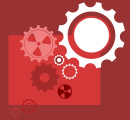 Aotearoa New ZealandAccident Compensation Corporation (ACC)
Making a Difference: Sexual Violence Primary Prevention Toolkit (website)
An online toolkit on sexual violence primary prevention activities, developed by ACC. Provides a wide range of information and resources to support people to plan, implement and evaluate effective primary prevention initiatives.InternationalCenters for Disease Control and Prevention (CDC)
EvaluACTION (website) 
EvaluACTION is designed for people interested in learning about program evaluation and how to apply it to their work. Evaluation is a process, one dependent on what you’re currently doing and on the direction in which you’d like go.Centers for Disease Control and Prevention (CDC) 
Understanding evidence (website) 
A free online tool to support evidence based decision-making, defined as a "process for making decisions about a program, practice, or policy that is grounded in the best available research evidence and informed by experiential evidence from the field and relevant contextual evidence."Friends: National Resource Centre for Community Based Child Abuse Prevention
Evaluation Toolkit (website)Child Welfare Information Gateway
Evaluation Toolkit and Logic Model Builder (website)Center for Policy Research, in partnership with National Resource Center on Domestic Violence (2017)
Building evidence for domestic violence services and interventions: A framing paper
This paper seeks to inform discussions designed to facilitate the exchange of ideas and develop recommendations for conducting rigorous research to build the evidence for domestic violence services.Breckenridge, J., & Hamer, J. (2014)
Traversing the maze of 'evidence' and 'best practice' in domestic and family violence service provision in Australia 
ADFVC issues paper 26
Sydney, NSW: Australian Domestic and Family Violence ClearinghouseKwok, W. L. (2016)
Preventing violence against women. Doing evaluation differently: A five step guide for funders, evaluators and partners to build capacity for evaluation, learning and improvement
Melbourne, Vic: Victorian Health Promotion Foundation.VicHealth (2014)
Preventing violence against women: Community of practice reflections
Melbourne, Vic: Victorian Health Promotion Foundation.Flood, M. (2013)
Evaluation capacity building in the Respect, Responsibility and Equality program: Report on Stage 1 (2008-10)
Melbourne, Vic: Victorian Health Promotion Foundation.Kwok, W. L. (2013)
Evaluating preventing violence against women initiatives: A participatory and learning-oriented approach for primary prevention in Victoria
Melbourne, Vic: Victorian Health Promotion Foundation.Cox, P. J., Keener, D., Woodard, T. L., & Wandersman, A. (2009)
Evaluation for improvement: A seven-step empowerment evaluation approach for violence prevention organizations
Atlanta, GA: National Center for Injury Prevention and Control, Centers for Disease Control and Prevention.Lyon, E., & Sullivan, C. M. (2007)
Outcome evaluation strategies for domestic violence service programmes receiving Family Violence Prevention and Services Administration (FVPSA) funding: A practical guide
Harrisburg, PA: National Resource Center on Domestic Violence.Further reading 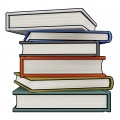 Additional readings on these and other topics are available in the New Zealand Family Violence Clearinghouse library. Try the Quick Topic Search or How to search the library.Information is also available from many of the organisations on our Links page.For further assistance, you are welcome to contact the NZFVC Information Specialist, ph. (09) 923 4640.The New Zealand Family Violence Clearinghouse can be contacted at:New Zealand Family Violence Clearinghouse 
Tāmaki Campus
University of Auckland
Private Bag 92019, Victoria Street West Auckland 1142
New ZealandPhone: + 64 9 923 4640 Email: info@nzfvc.org.nz
Website: www.nzfvc.org.nz	